03.07.2017 Экспертные заключения, предложения к проекту направлять в администрацию муниципального образования поселок Боровский в течение 7 дней до 09.07.2017 (в течение 7 дней со дня размещения проекта – 03.07.2017) по адресу: п. Боровский, ул. Островского, д.33, 2 этаж, кабинет 3 (приемная)  и по электронной почте: borovskiy-m.o@inbox.ru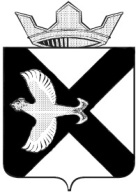 АДМИНИСТРАЦИЯМУНИЦИПАЛЬНОГО ОБРАЗОВАНИЯ ПОСЕЛОК  БОРОВСКИЙПОСТАНОВЛЕНИЕ_________________  2017 г.					                                 №  п. БоровскийТюменского муниципального районаО внесение изменений и дополнений в постановление администрации от 20.08.2012 №148 «Об утверждении административного регламента по предоставлению муниципальной услуги по выдаче специального разрешения на движение по автомобильным дорогам местного значения транспортного средства, осуществляющего перевозки опасных, тяжеловесных и (или) крупногабаритных грузов» (с изменениями от 09.11.2015 № 294, 15.06.2016 № 109)В соответствии с Федеральным законом РФ № 131-ФЗ от 06.10.2003 «Об общих принципах организации местного самоуправления в Российской Федерации», Федеральным законом от 27.07.2010 № 210-ФЗ «Об организации предоставления государственных и муниципальных услуг» Федеральным законом от 08.11.2007 № 257-ФЗ «Об автомобильных дорогах и о дорожной деятельности в Российской Федерации и о внесении изменений в отдельные законодательные акты Российской Федерации»,  с решением Верховного Суда Российской Федерации от 16.01.2017 №АКПИ16-1161, руководствуясь Уставом муниципального образования посёлок Боровский:1. Внести в  административный регламент по предоставлению муниципальной услуги по выдаче специального разрешения на движение по автомобильным дорогам местного значения транспортного средства, осуществляющего перевозки опасных, тяжеловесных и (или) крупногабаритных грузов, утверждённого постановлением администрации муниципального образования посёлок Боровский от 20.08.2012 № 148 (с изменениями от 09.11.2015 № 294, 15.06.2016 №109) (далее – Регламент) следующие изменения и дополнения: Из пункта 2.5 регламента исключить абзац следующего содержания:- Приказом Минтранса РФ от 24 июля 2012 г. N 258
"Об утверждении Порядка выдачи специального разрешения на движение по автомобильным дорогам транспортного средства, осуществляющего перевозки тяжеловесных и (или) крупногабаритных грузов".2.  Разместить настоящее постановление на официальном сайте муниципального образования посёлок Боровский в информационно-коммуникационной сети «Интернет».  3. Контроль за исполнением настоящего постановления возложить на Креницина В.А., заместителя главы администрации муниципального образования посёлок Боровский.Глава муниципального образования				              С.В. Сычева